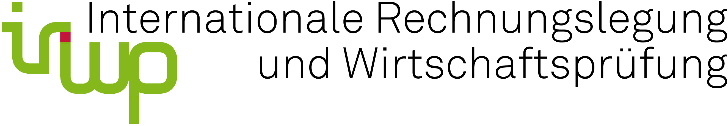 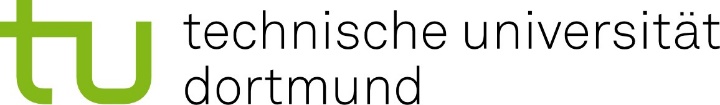 Interessentenbogen für AbschlussarbeitenNeben diesem Interessentenbogen sind einzureichen Tabellarischer Lebenslauf, Aktueller Notenüberblick(alles in EINER PDF-Datei, wie folgt benannt: „Bewerbung_MA/BA_Nachname.pdf“)Bewerbung zum Bewerbung zum  Wintersemester SommersemesterBewerbung für eineBewerbung für eine Bachelorarbeit MasterarbeitAnrede Herr FrauName, VornameMatrikelnummerFachsemesterBisher erbrachte ECTSFür BA: Bitte beachten Sie, dass Sie erst nach Erreichen des 5. Fachsemesters sowie einer Gesamtpunktzahl von 90 ECTS für zugelassen werden können.AdresseAdresseStraße, Nr.PLZ, OrtTelefonE-MailIch möchte die Abschlussarbeit in folgender Sprache verfassenIch möchte die Abschlussarbeit in folgender Sprache verfassen Deutsch EnglischBisher erbrachte Leistungen (falls ja, Note/n)Bisher erbrachte Leistungen (falls ja, Note/n)BilanzierungGrundlagen der internationalen RechnungslegungKonzernrechnungslegungWirtschaftsprüfungCorporate Governance and Audit IssuesSeminar am Lehrstuhl IRWPSeminar am Lehrstuhl IRWPIch habe das Projektseminar bereits belegtIch habe das Projektseminar bereits belegt Ja, Note:  NeinIch möchte in meiner Arbeit in folgender Form anfertigen:Ich möchte in meiner Arbeit in folgender Form anfertigen:Ich möchte in meiner Arbeit in folgender Form anfertigen: Literaturbasiert/Konzeptionell Empirisch In Kooperation mit einem UnternehmenIch möchte folgendes Thema vorschlagen (bitte auch Ideen angeben):Ich möchte den Startzeitpunkt für meine Abschlussarbeit verlegen:Ich möchte den Startzeitpunkt für meine Abschlussarbeit verlegen: Ja, auf den  NeinDer Startzeitpunkt für eine Abschlussarbeit ist immer der 15. des ersten Semestermonats. Nur aus wichtigen Gründen kann der Starttermin verschoben werden.Der Startzeitpunkt für eine Abschlussarbeit ist immer der 15. des ersten Semestermonats. Nur aus wichtigen Gründen kann der Starttermin verschoben werden.DatumUnterschrift (auch digital)